			1K Word Wall Words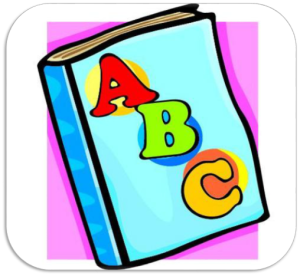 		Week of March 14th, 2016